BİRİM FİYAT TEKLİF CETVELİİdarenin Adı                         	: Yükseköğretim Kurumları, Uşak Üniversitesi, Spor Bilimleri Fakültesi Doğrudan Temin Numarası	: 23DT1306048Malın/Hizmetin Adı 	: Elektrik Süpürgesi ve Infrared Isıtıcı AlımıTEKNİK ŞARTNAME[2 KALEM MALZEME ALIMI](Elektrik Süpürgesi/Infrared Isıtıcı)İŞİN KONUSU: Fakültemizde kullanılmak üzere aşağıda adları, teknik özellikleri, ölçüleri ve talep miktarları belirtilen toplam 2 kalem (Elektrik Süpürgesi ve Infared Isıtıcı) malzeme satın alınacaktır. TANIMLAR: Bu şartnamede;Spor Bilimleri Fakültesi 	: İdareİhaleye İştirak Etmek İsteyen Firmalar 	: İstekliÜzerine İhale Yapılan ve Sözleşme İmzalanan İstekli	: Yükleniciolarak tanımlanacaktır.TEKLİFİN VERİLECEĞİ ADRES: e-posta : sporbilimleri@usak.edu.trElden: Uşak Üniversitesi, Spor Bilimleri Fakültesi, Bir Eylül Yerleşkesi İzmir Yolu 8. Km UŞAKÖnemli Not: Teklif verilen ürünün kataloğu da teklife eklenecektir.SATIN ALINACAK MAL KALEMLERİ LİSTESİ:Satın alınacak malzemelerin adları ve talep miktarının gösteren liste aşağıya çıkarılmıştır.TEKNİK ÖZELLİKLER:ELEKTRİKLİ SÜPÜRGESİEnerji Kullanımı (W) 1100 olmalıdırKonteyner kapasitesi 25 litre olmalıdırKonteyner malzemesi metal olmalıdırGerilim / Volt (V/Hz) 220 - 240 / 50 – 60 değerlerinde olmalıdırIslak ve kuru yüzeyleri vakum özelliği olmalıHalı ve sert zeminler için süpürme başlığı olmalıdırZemin ve detay temizlik için gerekli 2 süpürme başlığı olmalıdırKablo uzunluğu 5 metre olmalıdırVakum hortum uzunluğu 2,2 metre olmalıdırÇıkarılabilir filtreli olmalıdırSes Seviyesi (dB) 80 olmalıdırBasınçlı hava üfleme fonksiyonu olmalıdırSanayi tipi ve/veya kurum binasında kullanıma uygun olmalıdırINFRARED ISITICIWatt	: 2500 WRenk 	: SiyahInfrared Watt Aralığı	: 2500Isıtıcı Türü	: InfraredEbatlar	: 10x84x20 cm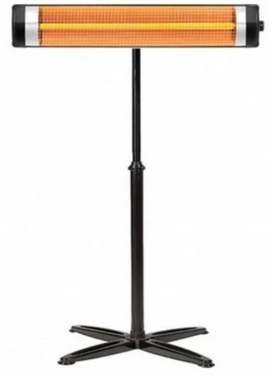 Teleskopik ayak olmalı, duvara montaj aparatı olmalı, ayarlanabilir termostatlı olmalı,TESLİM YERİ VE SÜRESİSatın alınacak malzemeler, siparişe müteakip 7 (yedi) gün içerisinde yüklenici tarafından (Uşak Üniversitesi, Spor Bilimleri Fakültesi, Bir Eylül Yerleşkesi İzmir Yolu 8. Km Merkez/UŞAK) adresine teslim edilecektir.TESLİMATTAKİ AMBALAJ ŞEKLİ ve İŞARETLEMETeslim edilecek malzemeler, zarar görmeyecek şekilde orijinal ambalajında olacaktır. Malzemelerin tamamı yeni, hiç kullanılmamış, arızasız ve kusursuz olacaktır.S.N.AAAAABBS.N.Mal Kalemin Adı ve Kısa AçıklamasıMal Kalemin Adı ve Kısa AçıklamasıBirimiMiktarıTeklif Edilen Birim Fiyat (Para Birimi Belirtilerek)Teklif Edilen Birim Fiyat (Para Birimi Belirtilerek)Tutarı (Para Birimi Belirtilerek)1Elektrikli SüpürgeElektrikli SüpürgeAdet12Infrared IsıtıcıInfrared IsıtıcıAdet2Toplam Tutar (K.D.V Hariç)Toplam Tutar (K.D.V Hariç)Toplam Tutar (K.D.V Hariç)Toplam Tutar (K.D.V Hariç)Toplam Tutar (K.D.V Hariç)Toplam Tutar (K.D.V Hariç)Toplam Tutar (K.D.V Hariç)Adı-Soyadı / Ticaret UnvanıKaşe ve İmzaAdı-Soyadı / Ticaret UnvanıKaşe ve İmzaAdı-Soyadı / Ticaret UnvanıKaşe ve İmzaAdı-Soyadı / Ticaret UnvanıKaşe ve İmzaAdı-Soyadı / Ticaret UnvanıKaşe ve İmzaİLETİŞİM BİLGİLERİ:İLETİŞİM BİLGİLERİ:İLETİŞİM BİLGİLERİ:İLETİŞİM BİLGİLERİ:İLETİŞİM BİLGİLERİ:İLETİŞİM BİLGİLERİ:İLETİŞİM BİLGİLERİ:İLETİŞİM BİLGİLERİ:AdresAdres: Uşak Üniversitesi, Spor Bilimleri Fakültesi, Bir Eylül Yerleşkesi İzmir Yolu 8. km: Uşak Üniversitesi, Spor Bilimleri Fakültesi, Bir Eylül Yerleşkesi İzmir Yolu 8. km: Uşak Üniversitesi, Spor Bilimleri Fakültesi, Bir Eylül Yerleşkesi İzmir Yolu 8. km: Uşak Üniversitesi, Spor Bilimleri Fakültesi, Bir Eylül Yerleşkesi İzmir Yolu 8. km: Uşak Üniversitesi, Spor Bilimleri Fakültesi, Bir Eylül Yerleşkesi İzmir Yolu 8. km: Uşak Üniversitesi, Spor Bilimleri Fakültesi, Bir Eylül Yerleşkesi İzmir Yolu 8. kmTelefonTelefon: 0 (276) 221 21 21  - 5016: 0 (276) 221 21 21  - 5016: 0 (276) 221 21 21  - 5016: 0 (276) 221 21 21  - 5016: 0 (276) 221 21 21  - 5016: 0 (276) 221 21 21  - 5016e-postae-posta: sporbilimleri@usak.edu.tr: sporbilimleri@usak.edu.tr: sporbilimleri@usak.edu.tr: sporbilimleri@usak.edu.tr: sporbilimleri@usak.edu.tr: sporbilimleri@usak.edu.trAyrıntılı BilgiAyrıntılı Bilgi: Ahmet ERDOĞAN (Dahili - 5616): Ahmet ERDOĞAN (Dahili - 5616): Ahmet ERDOĞAN (Dahili - 5616): Ahmet ERDOĞAN (Dahili - 5616): Ahmet ERDOĞAN (Dahili - 5616): Ahmet ERDOĞAN (Dahili - 5616)Not:Not:Not:Not:Not:Not:Not:Not:Teklifler Türk Lirası (TL) cinsinden KDV hariç olarak verilecektir.Teklif mektupları kaşeli ve imzalı olacaktır. Kaşeli ve imzalı olmayan teklifler değerlendirmeye alınmayacaktır.Ödeme esnasında % 0,948 oranında KDV hariç tutar üzerinden damga vergisi kesilecektir.Nakliye, hamaliye, işçilik, montaj vb. giderler yükleniciye aittir.Mal/hizmetlerin, tamamına teklif esastır.Teklif verilen ürünün kataloğu da teklife eklenecektir.Hizmet alımı, bakım onarım, baskı ve cilt giderleri gibi ödemelerde KDV tevkifatı uygulanacaktır.İdare mal/hizmet alımını gerekçe göstermeksizin iptal etme hakkına sahiptir.Teknik şartnameye uygun olmayan ve muayene kabulü yapılmayan mal/hizmetler kabul edilmeyecektir.Teklif veren firmalar vermiş olduğu teklif ile teknik şartnameyi kabul ve taahhüt etmiş sayılır.Teklifler 17/11/2023 Cuma günü saat 16.00 ’a kadar elden ya da sporbilimleri@usak.edu.tr adresine e-posta ile kaşeli ve imzalı olarak ulaştırılacaktır. Teklif verme süresi içerisinde gönderilmeyen teklifler değerlendirmeye alınmayacaktır.Firma kaşesinde bulunan VKN veya TCKN numaraları okunaklı olacak şekilde basılmalıdır. Gerekirse boş bir alana ikinci defa kaşe vurulabilir.Tekliflerin birim fiyat cetveline uygun olmaması halinde verilen teklif değerlendirme dışı bırakılacaktır.Mal/hizmetler siparişe müteakip 7 (yedi) gün içerisinde yüklenici tarafından (Uşak Üniversitesi, Spor Bilimleri Fakültesi, Bir Eylül Yerleşkesi İzmir Yolu 8. Km Merkez/UŞAK) adresine teslim edilecektir.Üniversitemiz e-fatura mükellefidir. Yüklenici firmadan e-fatura mükellefi olanlar faturalarını e-fatura olarak kesecektir.Teklifler Türk Lirası (TL) cinsinden KDV hariç olarak verilecektir.Teklif mektupları kaşeli ve imzalı olacaktır. Kaşeli ve imzalı olmayan teklifler değerlendirmeye alınmayacaktır.Ödeme esnasında % 0,948 oranında KDV hariç tutar üzerinden damga vergisi kesilecektir.Nakliye, hamaliye, işçilik, montaj vb. giderler yükleniciye aittir.Mal/hizmetlerin, tamamına teklif esastır.Teklif verilen ürünün kataloğu da teklife eklenecektir.Hizmet alımı, bakım onarım, baskı ve cilt giderleri gibi ödemelerde KDV tevkifatı uygulanacaktır.İdare mal/hizmet alımını gerekçe göstermeksizin iptal etme hakkına sahiptir.Teknik şartnameye uygun olmayan ve muayene kabulü yapılmayan mal/hizmetler kabul edilmeyecektir.Teklif veren firmalar vermiş olduğu teklif ile teknik şartnameyi kabul ve taahhüt etmiş sayılır.Teklifler 17/11/2023 Cuma günü saat 16.00 ’a kadar elden ya da sporbilimleri@usak.edu.tr adresine e-posta ile kaşeli ve imzalı olarak ulaştırılacaktır. Teklif verme süresi içerisinde gönderilmeyen teklifler değerlendirmeye alınmayacaktır.Firma kaşesinde bulunan VKN veya TCKN numaraları okunaklı olacak şekilde basılmalıdır. Gerekirse boş bir alana ikinci defa kaşe vurulabilir.Tekliflerin birim fiyat cetveline uygun olmaması halinde verilen teklif değerlendirme dışı bırakılacaktır.Mal/hizmetler siparişe müteakip 7 (yedi) gün içerisinde yüklenici tarafından (Uşak Üniversitesi, Spor Bilimleri Fakültesi, Bir Eylül Yerleşkesi İzmir Yolu 8. Km Merkez/UŞAK) adresine teslim edilecektir.Üniversitemiz e-fatura mükellefidir. Yüklenici firmadan e-fatura mükellefi olanlar faturalarını e-fatura olarak kesecektir.Teklifler Türk Lirası (TL) cinsinden KDV hariç olarak verilecektir.Teklif mektupları kaşeli ve imzalı olacaktır. Kaşeli ve imzalı olmayan teklifler değerlendirmeye alınmayacaktır.Ödeme esnasında % 0,948 oranında KDV hariç tutar üzerinden damga vergisi kesilecektir.Nakliye, hamaliye, işçilik, montaj vb. giderler yükleniciye aittir.Mal/hizmetlerin, tamamına teklif esastır.Teklif verilen ürünün kataloğu da teklife eklenecektir.Hizmet alımı, bakım onarım, baskı ve cilt giderleri gibi ödemelerde KDV tevkifatı uygulanacaktır.İdare mal/hizmet alımını gerekçe göstermeksizin iptal etme hakkına sahiptir.Teknik şartnameye uygun olmayan ve muayene kabulü yapılmayan mal/hizmetler kabul edilmeyecektir.Teklif veren firmalar vermiş olduğu teklif ile teknik şartnameyi kabul ve taahhüt etmiş sayılır.Teklifler 17/11/2023 Cuma günü saat 16.00 ’a kadar elden ya da sporbilimleri@usak.edu.tr adresine e-posta ile kaşeli ve imzalı olarak ulaştırılacaktır. Teklif verme süresi içerisinde gönderilmeyen teklifler değerlendirmeye alınmayacaktır.Firma kaşesinde bulunan VKN veya TCKN numaraları okunaklı olacak şekilde basılmalıdır. Gerekirse boş bir alana ikinci defa kaşe vurulabilir.Tekliflerin birim fiyat cetveline uygun olmaması halinde verilen teklif değerlendirme dışı bırakılacaktır.Mal/hizmetler siparişe müteakip 7 (yedi) gün içerisinde yüklenici tarafından (Uşak Üniversitesi, Spor Bilimleri Fakültesi, Bir Eylül Yerleşkesi İzmir Yolu 8. Km Merkez/UŞAK) adresine teslim edilecektir.Üniversitemiz e-fatura mükellefidir. Yüklenici firmadan e-fatura mükellefi olanlar faturalarını e-fatura olarak kesecektir.Teklifler Türk Lirası (TL) cinsinden KDV hariç olarak verilecektir.Teklif mektupları kaşeli ve imzalı olacaktır. Kaşeli ve imzalı olmayan teklifler değerlendirmeye alınmayacaktır.Ödeme esnasında % 0,948 oranında KDV hariç tutar üzerinden damga vergisi kesilecektir.Nakliye, hamaliye, işçilik, montaj vb. giderler yükleniciye aittir.Mal/hizmetlerin, tamamına teklif esastır.Teklif verilen ürünün kataloğu da teklife eklenecektir.Hizmet alımı, bakım onarım, baskı ve cilt giderleri gibi ödemelerde KDV tevkifatı uygulanacaktır.İdare mal/hizmet alımını gerekçe göstermeksizin iptal etme hakkına sahiptir.Teknik şartnameye uygun olmayan ve muayene kabulü yapılmayan mal/hizmetler kabul edilmeyecektir.Teklif veren firmalar vermiş olduğu teklif ile teknik şartnameyi kabul ve taahhüt etmiş sayılır.Teklifler 17/11/2023 Cuma günü saat 16.00 ’a kadar elden ya da sporbilimleri@usak.edu.tr adresine e-posta ile kaşeli ve imzalı olarak ulaştırılacaktır. Teklif verme süresi içerisinde gönderilmeyen teklifler değerlendirmeye alınmayacaktır.Firma kaşesinde bulunan VKN veya TCKN numaraları okunaklı olacak şekilde basılmalıdır. Gerekirse boş bir alana ikinci defa kaşe vurulabilir.Tekliflerin birim fiyat cetveline uygun olmaması halinde verilen teklif değerlendirme dışı bırakılacaktır.Mal/hizmetler siparişe müteakip 7 (yedi) gün içerisinde yüklenici tarafından (Uşak Üniversitesi, Spor Bilimleri Fakültesi, Bir Eylül Yerleşkesi İzmir Yolu 8. Km Merkez/UŞAK) adresine teslim edilecektir.Üniversitemiz e-fatura mükellefidir. Yüklenici firmadan e-fatura mükellefi olanlar faturalarını e-fatura olarak kesecektir.Teklifler Türk Lirası (TL) cinsinden KDV hariç olarak verilecektir.Teklif mektupları kaşeli ve imzalı olacaktır. Kaşeli ve imzalı olmayan teklifler değerlendirmeye alınmayacaktır.Ödeme esnasında % 0,948 oranında KDV hariç tutar üzerinden damga vergisi kesilecektir.Nakliye, hamaliye, işçilik, montaj vb. giderler yükleniciye aittir.Mal/hizmetlerin, tamamına teklif esastır.Teklif verilen ürünün kataloğu da teklife eklenecektir.Hizmet alımı, bakım onarım, baskı ve cilt giderleri gibi ödemelerde KDV tevkifatı uygulanacaktır.İdare mal/hizmet alımını gerekçe göstermeksizin iptal etme hakkına sahiptir.Teknik şartnameye uygun olmayan ve muayene kabulü yapılmayan mal/hizmetler kabul edilmeyecektir.Teklif veren firmalar vermiş olduğu teklif ile teknik şartnameyi kabul ve taahhüt etmiş sayılır.Teklifler 17/11/2023 Cuma günü saat 16.00 ’a kadar elden ya da sporbilimleri@usak.edu.tr adresine e-posta ile kaşeli ve imzalı olarak ulaştırılacaktır. Teklif verme süresi içerisinde gönderilmeyen teklifler değerlendirmeye alınmayacaktır.Firma kaşesinde bulunan VKN veya TCKN numaraları okunaklı olacak şekilde basılmalıdır. Gerekirse boş bir alana ikinci defa kaşe vurulabilir.Tekliflerin birim fiyat cetveline uygun olmaması halinde verilen teklif değerlendirme dışı bırakılacaktır.Mal/hizmetler siparişe müteakip 7 (yedi) gün içerisinde yüklenici tarafından (Uşak Üniversitesi, Spor Bilimleri Fakültesi, Bir Eylül Yerleşkesi İzmir Yolu 8. Km Merkez/UŞAK) adresine teslim edilecektir.Üniversitemiz e-fatura mükellefidir. Yüklenici firmadan e-fatura mükellefi olanlar faturalarını e-fatura olarak kesecektir.Teklifler Türk Lirası (TL) cinsinden KDV hariç olarak verilecektir.Teklif mektupları kaşeli ve imzalı olacaktır. Kaşeli ve imzalı olmayan teklifler değerlendirmeye alınmayacaktır.Ödeme esnasında % 0,948 oranında KDV hariç tutar üzerinden damga vergisi kesilecektir.Nakliye, hamaliye, işçilik, montaj vb. giderler yükleniciye aittir.Mal/hizmetlerin, tamamına teklif esastır.Teklif verilen ürünün kataloğu da teklife eklenecektir.Hizmet alımı, bakım onarım, baskı ve cilt giderleri gibi ödemelerde KDV tevkifatı uygulanacaktır.İdare mal/hizmet alımını gerekçe göstermeksizin iptal etme hakkına sahiptir.Teknik şartnameye uygun olmayan ve muayene kabulü yapılmayan mal/hizmetler kabul edilmeyecektir.Teklif veren firmalar vermiş olduğu teklif ile teknik şartnameyi kabul ve taahhüt etmiş sayılır.Teklifler 17/11/2023 Cuma günü saat 16.00 ’a kadar elden ya da sporbilimleri@usak.edu.tr adresine e-posta ile kaşeli ve imzalı olarak ulaştırılacaktır. Teklif verme süresi içerisinde gönderilmeyen teklifler değerlendirmeye alınmayacaktır.Firma kaşesinde bulunan VKN veya TCKN numaraları okunaklı olacak şekilde basılmalıdır. Gerekirse boş bir alana ikinci defa kaşe vurulabilir.Tekliflerin birim fiyat cetveline uygun olmaması halinde verilen teklif değerlendirme dışı bırakılacaktır.Mal/hizmetler siparişe müteakip 7 (yedi) gün içerisinde yüklenici tarafından (Uşak Üniversitesi, Spor Bilimleri Fakültesi, Bir Eylül Yerleşkesi İzmir Yolu 8. Km Merkez/UŞAK) adresine teslim edilecektir.Üniversitemiz e-fatura mükellefidir. Yüklenici firmadan e-fatura mükellefi olanlar faturalarını e-fatura olarak kesecektir.Teklifler Türk Lirası (TL) cinsinden KDV hariç olarak verilecektir.Teklif mektupları kaşeli ve imzalı olacaktır. Kaşeli ve imzalı olmayan teklifler değerlendirmeye alınmayacaktır.Ödeme esnasında % 0,948 oranında KDV hariç tutar üzerinden damga vergisi kesilecektir.Nakliye, hamaliye, işçilik, montaj vb. giderler yükleniciye aittir.Mal/hizmetlerin, tamamına teklif esastır.Teklif verilen ürünün kataloğu da teklife eklenecektir.Hizmet alımı, bakım onarım, baskı ve cilt giderleri gibi ödemelerde KDV tevkifatı uygulanacaktır.İdare mal/hizmet alımını gerekçe göstermeksizin iptal etme hakkına sahiptir.Teknik şartnameye uygun olmayan ve muayene kabulü yapılmayan mal/hizmetler kabul edilmeyecektir.Teklif veren firmalar vermiş olduğu teklif ile teknik şartnameyi kabul ve taahhüt etmiş sayılır.Teklifler 17/11/2023 Cuma günü saat 16.00 ’a kadar elden ya da sporbilimleri@usak.edu.tr adresine e-posta ile kaşeli ve imzalı olarak ulaştırılacaktır. Teklif verme süresi içerisinde gönderilmeyen teklifler değerlendirmeye alınmayacaktır.Firma kaşesinde bulunan VKN veya TCKN numaraları okunaklı olacak şekilde basılmalıdır. Gerekirse boş bir alana ikinci defa kaşe vurulabilir.Tekliflerin birim fiyat cetveline uygun olmaması halinde verilen teklif değerlendirme dışı bırakılacaktır.Mal/hizmetler siparişe müteakip 7 (yedi) gün içerisinde yüklenici tarafından (Uşak Üniversitesi, Spor Bilimleri Fakültesi, Bir Eylül Yerleşkesi İzmir Yolu 8. Km Merkez/UŞAK) adresine teslim edilecektir.Üniversitemiz e-fatura mükellefidir. Yüklenici firmadan e-fatura mükellefi olanlar faturalarını e-fatura olarak kesecektir.Teklifler Türk Lirası (TL) cinsinden KDV hariç olarak verilecektir.Teklif mektupları kaşeli ve imzalı olacaktır. Kaşeli ve imzalı olmayan teklifler değerlendirmeye alınmayacaktır.Ödeme esnasında % 0,948 oranında KDV hariç tutar üzerinden damga vergisi kesilecektir.Nakliye, hamaliye, işçilik, montaj vb. giderler yükleniciye aittir.Mal/hizmetlerin, tamamına teklif esastır.Teklif verilen ürünün kataloğu da teklife eklenecektir.Hizmet alımı, bakım onarım, baskı ve cilt giderleri gibi ödemelerde KDV tevkifatı uygulanacaktır.İdare mal/hizmet alımını gerekçe göstermeksizin iptal etme hakkına sahiptir.Teknik şartnameye uygun olmayan ve muayene kabulü yapılmayan mal/hizmetler kabul edilmeyecektir.Teklif veren firmalar vermiş olduğu teklif ile teknik şartnameyi kabul ve taahhüt etmiş sayılır.Teklifler 17/11/2023 Cuma günü saat 16.00 ’a kadar elden ya da sporbilimleri@usak.edu.tr adresine e-posta ile kaşeli ve imzalı olarak ulaştırılacaktır. Teklif verme süresi içerisinde gönderilmeyen teklifler değerlendirmeye alınmayacaktır.Firma kaşesinde bulunan VKN veya TCKN numaraları okunaklı olacak şekilde basılmalıdır. Gerekirse boş bir alana ikinci defa kaşe vurulabilir.Tekliflerin birim fiyat cetveline uygun olmaması halinde verilen teklif değerlendirme dışı bırakılacaktır.Mal/hizmetler siparişe müteakip 7 (yedi) gün içerisinde yüklenici tarafından (Uşak Üniversitesi, Spor Bilimleri Fakültesi, Bir Eylül Yerleşkesi İzmir Yolu 8. Km Merkez/UŞAK) adresine teslim edilecektir.Üniversitemiz e-fatura mükellefidir. Yüklenici firmadan e-fatura mükellefi olanlar faturalarını e-fatura olarak kesecektir.MALZEME İHTİYAÇ LİSTESİMALZEME İHTİYAÇ LİSTESİMALZEME İHTİYAÇ LİSTESİMALZEME İHTİYAÇ LİSTESİS.N.Malın / İşin AdıBirimMiktar1Elektrik SüpürgesiAdet12Infrared IsıtıcıAdet2